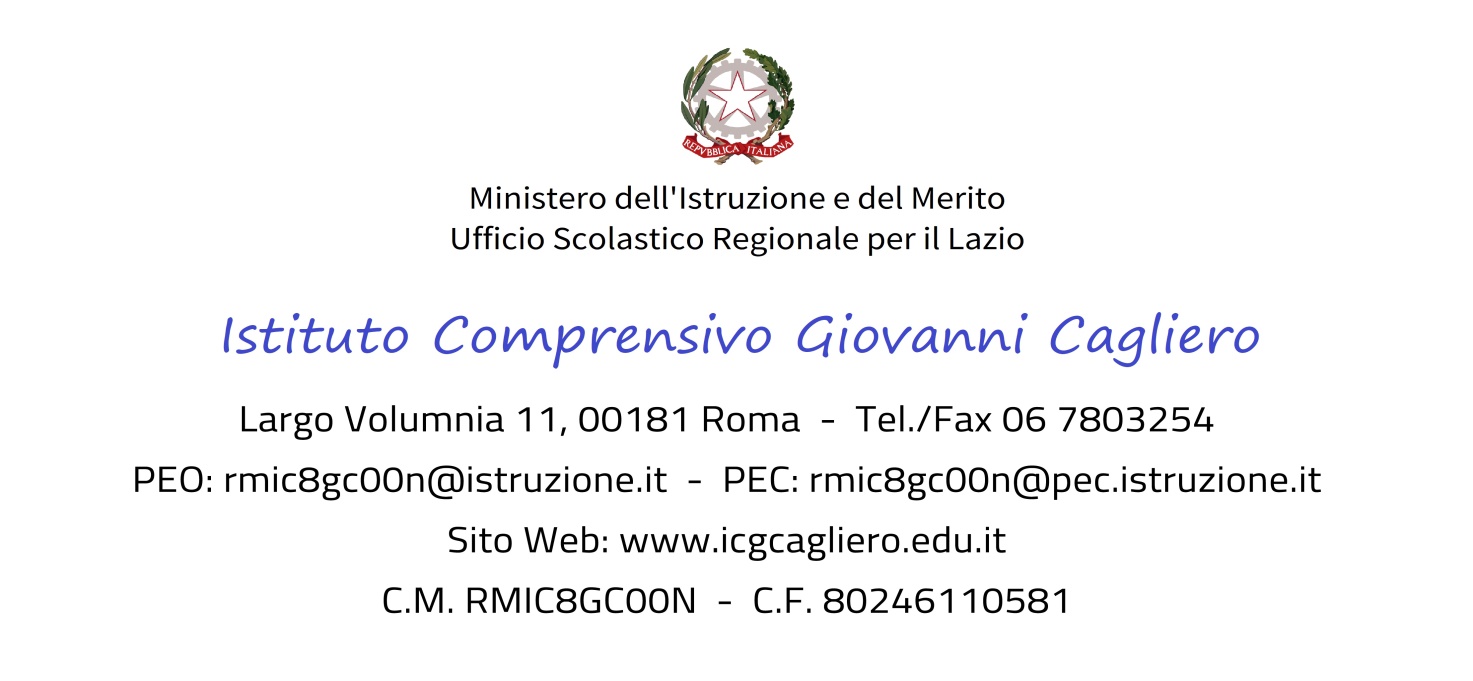 ASSUNZIONE IN SERVIZIOIl/La sottoscritto/a ___________________________________________________________________,nato/a a ____________________ ______________il _______________________________________,residente in _____________________________ via__________________________________ n.____,C.F. _____________________________ mail _____________________________________________ tel. ________________________________,DICHIARAdi assumere servizio presso questo Istituto in data ______________ in qualità di Docente di   ____________________________________Assistente amministrativoCollaboratore scolasticocon contratto a tempo           □ determinato 			□ indeterminatoper n. _________ ore settimanali dal _____________ al _______________□ con nomina del capo di Istituto□ incarico annuale a tempo determinato con nomina Usp di RomaEventuale scuola di completamento /titolarità:Scuola _________________________________________per n. _______ore settimanaliUltimo servizio prestato presso:Scuola _________________________________ con contratto fino al ______________________ Roma, li_______________________		Firma________________________________Contratto n. ______Del _________